Founded in 1928 under the trusteeship of the Sisters of Mercy, Broughton Hall Catholic High School, an all-girls Catholic secondary school in Liverpool, provides the very best in modern education based on the Gospel values of mutual respect and care.  The central aim of our school is to provide excellent educational opportunities enabling each pupil to develop their God given talents, to grow in confidence and self-esteem and to fulfil their potential.As a Catholic school Broughton Hall centres its mission on the person of Jesus Christ, and promotes the Gospel values throughout the school community and in all aspects of school life: spiritual, academic, pastoral, and personal. By proclaiming and living out the faith of the Catholic Church, we support each other in shared experiences of teaching and learning, prayer, worship and charity. Our mercy values permeate throughout our community.   We are proud of our strong Catholic ethos and values.  Broughton Hall is Ofsted rated as a “Good” provider (November 2022).Our facilities are bright, spacious, high tech and designed to meet the needs of all our pupils. We have a separate 6th Form facility, which is shared with our neighbouring boys school Cardinal Heenan Catholic High School. A full range of extra-curricular activities are provided to further the creative, sporting and academic talents of each pupil and offer Outward Bound and Duke of Edinburgh Award schemes as well as the opportunity to attend educational visits and residential trips. We pride ourselves on our high expectations of all pupils and have an ‘Ambition for All’ policy. Whatever your role within the school, you will share these values and be able to encourage and motivate pupils with your passion, presence and personality. Our school motto ‘Cor Unum et Anima Una’ - One Heart and One Mind, reflects the strong sense of community amongst pupils, staff, parents and Governors. Pensions Scheme – Teacher Pension Scheme for teaching staff or Merseyside Pension Fund for support staff Regular training and development programmeThe school is committed to the continuous professional development of all staff including Aspiring Leaders, NPQML and NPQSL programmes.Access to occupational health Cycle2Work Scheme Tax Free Childcare Vouchers Supportive work environment where all staff are valuedContinuous professional development for all staff and follow a whole school approach to staff performance and developmentAnd that’s not all, we place the outcomes of the children in our school at the heart of everything we do, so you’ll wake every day in the knowledge that your role will have a significant positive impact on the lives of others.Broughton Hall Catholic High school is an equal opportunities employer. We welcome applicants from all backgrounds and value everyone as an individual. We are committed to organisational practices, which promote diversity and inclusion for all employees and volunteers regardless of age, gender reassignment, marriage or civil partnership status, pregnancy and maternity status, disability, race (including colour, nationality, ethnic or national origin), religion or belief, sex, or sexual orientation. Connecting these differences creates a productive environment in which everyone feels valued.Monitoring information in relation to job applicants will be to assist us in equality monitoring. The recruitment panel will not have access to job applicant’s monitoring information. To assist us in monitoring the operation of equal opportunities policy, and for no other reason, please ensure you complete and submit the Equal Opportunities Monitoring Form with your application form. Broughton Hall Catholic High School is committed to safeguarding and promoting the welfare of young people and expect all pupils, staff, volunteers and visitors to share this commitment All posts are subject to an enhanced DBS check and full pre-employment checks to comply with the current Keeping Children Safe in Education statutory guidance for schools. All staff will be expected to follow Broughton Hall Catholic High School’s child protection policies, code of conducts and managing allegations against staff procedures. All roles in school, including this post, are exempt from the Rehabilitation of Offenders Act (ROA) 1974. The Ministry of Justice’s guidance on Rehabilitation of Offenders Act 1974 and the Exceptions Order 1975 provides information about which convictions must be declared during job applications and can be accessed here. All applicants must therefore declare all previous convictions and cautions, including those which would normally be considered ‘spent’ except those received for an offence committed in the United Kingdom if it has been filtered in accordance with the DBS filtering rules. Information about filtering offences can be found in the DBC Filtering Guide, which can be accessed here. By engaging in this recruitment process, shortlisted candidates consent to an online search in line with the Keeping Children Safe in Education Statutory Guidance 2022. Thank you for your interest in the position of Teacher of English. This pack has been designed to help you should you choose to submit an application form, which we sincerely hope you do. We hope it answers your initial questions, but if not, please do not hesitate to contact us and we will endeavour to help you through your application process.    Broughton Hall Catholic High School is the largest all-girls school in Liverpool and serves many different areas making us a vibrant a diverse school. In November 2022 Ofsted inspectors acknowledged the work taking place at Broughton Hall. Pupils are proud to be part of Broughton Hall Catholic High School and enjoy strong relationships with their teachers and pastoral staff. 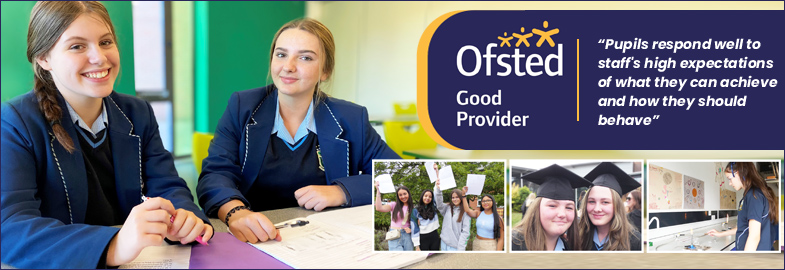 We work hard to ensure Broughton Hall Catholic High School remains a friendly and welcoming environment for all those who work, study or visit here and staff do all that they can to help pupils do well in school. We hope that you are the person we are looking for to bring creativity and innovation to the role. Our Governors are seeking to appoint an outstanding and enthusiastic Physical Education Teacher to join a successful department with the ability to deliver effective teaching and learning at Key Stage 3 and Key Stage 4. You will need to be a practitioner who consistently delivers high quality teaching with the ability to inspire, engage and motivate students. You will also need have excellent communication skills, be ambitious and be a strong team player and above all else, you will need to be dedicated to excellence in all that you do.This is a fantastic opportunity for someone who is passionate about English and passionate about teaching. This post is open to Early Careers Teachers (ECT’s).We look forward to hearing from you. Gerard PrestonHead TeacherRole: 		Second in Department – MathematicsAdditional Allowances: 	TLR of £5,020 Plus 	Recruitment & Retention Allowance £2,000 (for 3 years)Contract: 	Permanent to start 1st September 2023Suitable for:   	MPS/UPSDue to relocation of the current post holder, the Governors wish to appoint a first rate, enthusiastic Teacher of Mathematics with the ability to teach across the full age and ability range. We are looking for a committed candidate to fulfil this important leadership role.  If you are highly motivated, have a passion for mathematics and have the ability to inspire our pupils then we would love to hear from you.  The Maths Department is a successful, supportive one and offers qualifications at both Key Stages 4 and 5. The department is equipped with 9 well-appointed classrooms and is well-resourced.The successful candidate will be: An outstanding classroom practitioner  Someone who is passionate about maths and has the ability to inspire a love of maths Committed to the school’s vision and demonstrating compassion through the mission statementDedicated in ensuring students achieve the best outcomes. The post will be subject to an enhanced DBS clearance & satisfactory references.SECOND IN DEPARTMENT - MATHEMATICSOVERVIEW OF ROLEAt the heart of the role of second in department is the provision of professional leadership to secure high quality teaching and learning, effective use of resources, improving standards of achievement for all students, and the promotion of students’ personal development and well-being.  A Second in Department, must provide leadership and direction for the subject and ensure that it is managed and organised to meet school and subject aims and objectives.  Their key role is supporting, guiding and motivating teachers in the department.  Seconds in Department contribute to the evaluation of the effectiveness of teaching and learning, the subject curriculum and progress towards targets for students and staff in order to inform future priorities for the school.  The policy and practice of monitoring within the school provides the information for evaluation and action.  They identify needs in their own subject areas and recognises that these needs must be considered in relation to the overall needs of the school.  It is also important that they have an understanding of how their department contributes to school priorities and to the overall education and achievement of all students. Throughout their work a Second in Department, ensures that practices improve the quality of education provided, meet the needs and aspirations of all students and help to continue to raise standards of achievement in the school. WORKING TIME AND CONDITIONS These will be as specified in the latest School Teachers Pay and Conditions Document.  To plan, lead and contribute to the school’s extra-curricular mathematics programme.  Attendance at school functions beyond the working day including Awards’ Evening.ACCOUNTABILITIES The strategic direction and development of the subject To assist in the production of an annual subject development plan, which contributes to the achievement of the School Improvement Plan, and which involves all the subject staff in its design and evaluation.  To set expectations and goals for colleagues and pupils in relation to standards of achievement and behaviour.   To represent the department in the wider school community and liaise with the rest of the school, governors, partner schools, the Local Authority, further and higher education, industry, outside agencies, examination boards etc. To keep up to date with national developments in the subject area and teaching practice and methodology. To develop current systems with regard to health and safety, risk assessments, collection and storage of valuables and other key procedural requirements. To lead the development of the school’s extra-curricular physical education programme.Teaching and learning To contribute significantly to the leading of the development and implementation of effective teaching and learning strategies, including ICT-based developments and new technologies. To contribute significantly to leading the development and implementation of effective department assessment policies, within the framework of those for the whole school.  To promote and support extra-curricular activities, which enrich and support the learning and experience of all pupils, and increases their participation in school life. To ensure homework where applicable, is set in line with school policy, and recorded departmentally.  Leading and managing staff To monitor, support/challenge and professionally develop staff so that they are effective in their role(s) and provide high quality teaching and learning; the above to include participating in and leading the school’s programmes of staff training and development. To ensure that Performance Appraisal is carried out according to school and national regulations and that staff receive regular feedback, which supports progress against their PM objectives. Pupil progress and standards of achievement Within the framework of whole-school policies, to set and monitor appropriately challenging subject targets for pupils, which will make a measurable contribution to the fulfilment of those for the whole school; to manage interventions to maximise pupil progress. To maximise achievement by ensuring that examination entries are at an appropriate tier and non-entries are minimised; to assist with the management and conduct of examinations. To ensure effective communication with parents/carers, so they are kept up-to-date with curriculum developments and their children’s progress. Writing reports on pupils and attending meetings with parents. To track different groups of students’ progress and put in a clear intervention plan where gaps exist. The efficient and effective deployment of staff and resources To manage efficiently the available resources of staff, space, finance, and equipment within the limits and guidelines laid down. To provide a stimulating environment, including maintaining the content of displays that promote interest and learning. Other Specific Duties To undertake the above responsibilities in addition to those held by a standard scale teacher at the school. To undertake any other duty as specified by the School Teachers Pay and Conditions Document not mentioned in the above. Whilst every effort has been made to explain the main duties and responsibilities of the post, each individual task may not have been identified; therefore employees will be expected to comply with any reasonable request from a manager, including ad hoc projects, to undertake work of a similar level that is not specified in the job description. The job description is current at the date shown, but, in consultation with you, may be changed by the Head Teacher to reflect or anticipate changes in the job commensurate with the grade and job title. 1. 	QUALIFICATIONS AND TRAINING University graduate 	 	 	 	 	 	 	 	 	 Postgraduate teaching qualification/QTS 	 Evidence of continuing professional development 	2. 	TEACHING and PASTORAL EXPERIENCE  At least 3 years successful teaching experience, in an urban or challenging comprehensive environment. Experience or confidence in mentoring / supporting trainee teachers Teaching experience in at least KS3, 4 and, preferably, 5  	 	 	 	 	Evidence of consistently good and outstanding teaching and learning Evidence of cascading outstanding teaching and learning practices in school or a range of schools Evidence of excellent classroom management skills Outstanding knowledge of Assessment Practice in the context of the National Agenda and where appropriate best worldwide practice     An understanding of how to use assessment to inform planning for good teaching and learning.Excellent subject knowledge 	 	 	 	 	 	 	 	 Excellent knowledge of current curriculum and extra-curricular developments pertaining to MathematicsA good understanding of measuring progress across all Key Stages Evidence of using data to inform planning and put in place successful intervention strategies to raise achievement.The ability to differentiate to provide appropriate challenges for all learnersEvidence of pastoral experience, including taking responsibility for a form groupAn interest in the wider curriculum.3. 	LEADERSHIP AND MANAGEMENT The ability to inspire, enthuse, develop and support colleaguesThe ability and desire to lead on areas for curriculum developmentThe ability to evaluate and improve standards of teaching and learning within a departmentExperience of conducting Performance Management and desire to develop other colleagues.4. 	PERSONAL QUALITIES A willingness to learn and develop new skills 	 A willingness and flexibility to work outside normal school hours The ambition to continue to progress in your career 	 	 	 	 	 	A desire to make a difference to the lives of young people  	 	 	 	          An excellent attendance record  	 	 	 	 	 	 	 	Resilience and a sense of humour. 	 	 5. 	EQUAL OPPORTUNITIES AND EDUCATIONAL COMMITMENT A proven commitment to inclusion A proven commitment to curriculum access and opportunity A proven commitment to comprehensive education A proven commitment to professional development Support for the school’s specialist status Support the school unreservedly in its commitment to safeguarding and promoting the welfare of children, young people and vulnerable adults. The Mathematics Department at Broughton Hall Catholic High School consists of mathematicians keen to share both their passion for and understanding of the subject of Mathematics.We have eight full time teachers and one part-time teacher who deliver Mathematics to all year groups in the 11-18 age range. We have a suite of nine rooms on the same corridor which aids for sharing good practice across the department.Planning and delivering outstanding lessons, preparing robust assessments and having pupils engage in high quality feedback is a core aim of the members in the department.We want to develop resilient learners through engaging and challenging lessons. We plan and create interactive lessons where students discuss their ideas and compare solutions. Pupils are encouraged to access online resources to further their understanding of mathematical concepts.In Year 7, 8 and 9 pupils are set in half year bands and have 3 one hour lessons each week.In Year 10 and11 pupils are set in half year bands and have 4 one hour lessons each week.The recently revised scheme of work includes all the objectives from the KS3 National Curriculum and the Edexcel GCSE. At KS5 pupils follow the Edexcel specification. Outside of the classroom pupils are offered a range of activities. Every year pupils are given the opportunity to take part in the UKMT National Maths challenges. We also attend masterclasses held by local universities and support national and local events such as ‘Pi’ Day, NSPCC Number Day and inter school competitions.Through a carefully planned curriculum and with our support, encouragement and guidance, we want every pupil to find enjoyment and success as they make their way to the next stage of their lives, using the mathematical skills developed in their time at Broughton Hall Catholic High School.Head of Mathematics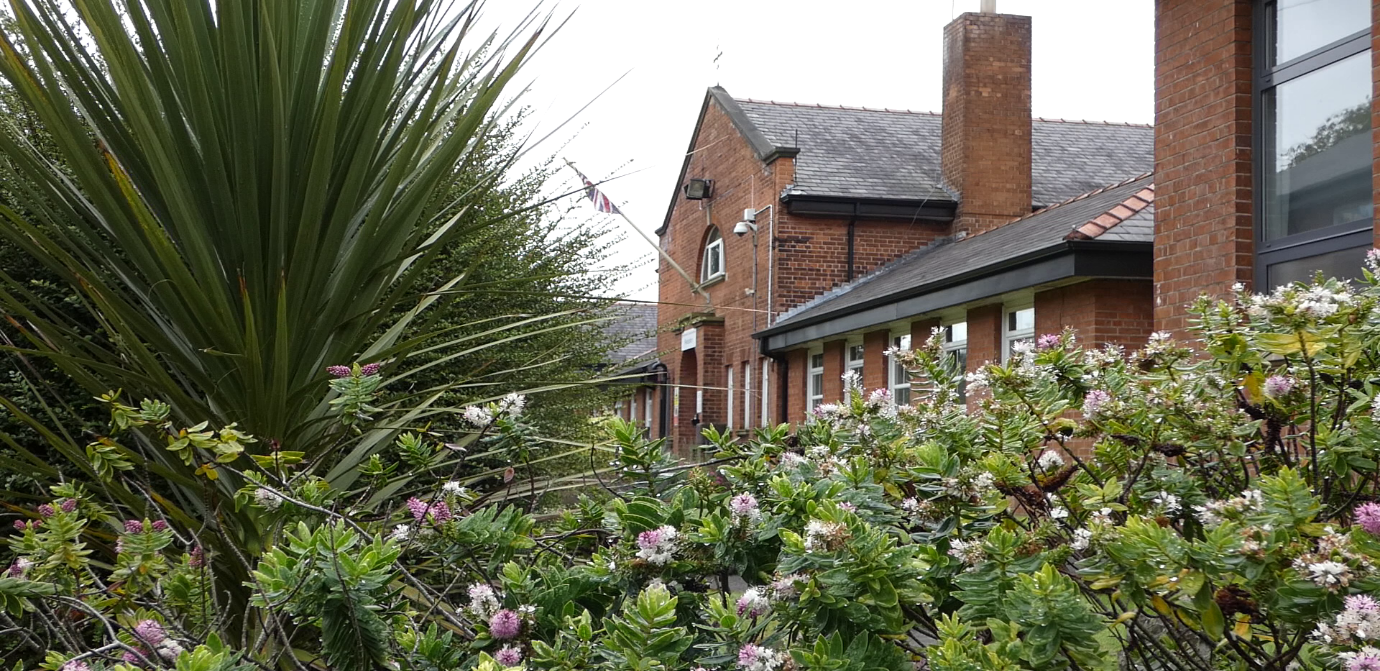 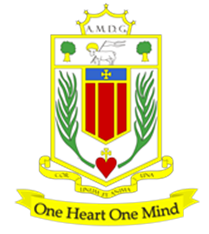 PurposeTo assist the Head of Department to lead, manage, develop, and be accountable for the department team including the curriculum at Key Stages 3, 4 and 5 in order to ensure the highest possible standards of pupil achievement, personal development and well-being both within the curriculum and beyond.Location Broughton Hall Catholic High School, West Derby, LiverpoolReporting toHead of DepartmentResponsible forUnder the direction of the Head of Department, the post holder will be responsible for department teaching and extra-curricular provision together with:-The strategic direction and development of the department Teaching and learning Leading and managing staff Pupil progress and standards of achievement The efficient and effective deployment of staff and resources Working Time & Conditions These will be as specified in the latest School Teachers Pay and Conditions Document.  Attendance at school functions beyond the working day including Parents/Awards Evenings will be required. Safeguarding children The post holder must safeguard and promote the welfare of the children and young people at Broughton Hall Catholic High School SalaryMPS/ UPS plus TLR 2b (£5,020)